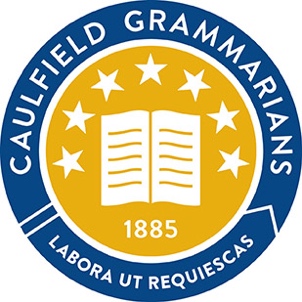 2022 CGA COMMITTEE NOMINATION FORMThe Executive Directorcgaexecutive@caulfieldgs.vic.edu.auCaulfield Grammarians’ AssociationPO Box 25ELSTERNWICK, VIC  3185We the undersigned wish to nominate ___________________________________________________________________________for the position of ___________________________________________________________________________on the Committee of the Caulfield Grammarians’ Association Inc.Proposer:___________________________________________________________________Seconder:___________________________________________________________________Nominee:___________________________________________________________________Date:_______________________________________________________________________